Mérési JegyzőkönyvFelhasznált eszközökMérési feladatokInduktív, kapacitív és konduktív csatolás vizsgálataKözelítő számítással, a lehető legegyszerűbb modell alapján határozza meg a VIK-II-03 számú panel első modellje (lásd az EMC-M jelű elrendezést a 3-1. ábrán) által megvalósított kölcsönös induktivitásokat!A legegyszerűbb modell alapján végtelen vezetőket feltételezve 4.9 nH jött ki a kisebbik vezetékezést számítva. (A nagyobb 50nH.) A képlet :M=(2e-7)*(a*ln((b0+b)/b0)+b*ln((a0+a)/a0)+a*ln((B-b0)/(B-b0-b))+b*ln((A-a0)/(A-a0-a)))/100Mérésekkel ellenőrizze a becsült adatokat és hasonlítsa össze a két elrendezést!3.52V effektív értékű feszültséget kapcsoltunk rá.  (70mA) 5MHz-es feszültséggel mérünk. A feszültség 6.9mV effektív értékű jel lett, és a képletből visszaszámolva a kölcsönös induktivitás 3.13nH. 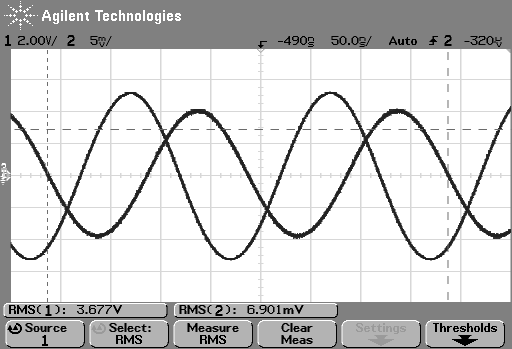 Értékelje a tapasztalatokat!A becsült és mért adatok némileg különböznek, ami főleg az ellenállás pontatlanságából fakad.Közelítő számítással, a lehető legegyszerűbb modell alapján határozza meg a VIK-II-03 számú panel második modellje (lásd az EMC-C jelű elrendezést a 3-1. ábrán) által megvalósított kapacitív csatolást!Alsó és felső korlátot adunk meg. Az alsót egy levegőben lévő Lecher-vezetékpárral, a felsőt pedig egy félig levegőben és félig dielektrikumban lévő Lecher-vezetékpárral számoltuk.Calsó=0.66pF, Cfelső=1.93pF. A tényleges kapacitás ezen kettő között van. Mérésekkel ellenőrizze a becsült adatot illetve az árnyékolás hatékonyságát!2.6kHz frekvencián mérünk, 30mV körüli feszültséget várunk. 25.9mV feszültséget tapasztaltunk, ami közelítőleg 30, így jól becsültük a kapacitást. A másik vezetékezésen 7mV feszültséget mértünk.Értékelje a tapasztalatokat!Az árnyékolás miatt kisebb lett a kapacitív csatolás a vártnál a második esetben, körülbelül a negyedére csökkent. Közelítő számítással, a lehető legegyszerűbb modell alapján határozza meg a VIK-II-03 számú panel harmadik modellje (lásd az EMC-G jelű elrendezést a 3-1. ábrán) által megvalósított konduktív csatolást!A vezeték ellenállása körülbelül 17.5mOhm. A két kimeneten megjelenő zajt vizsgáltuk: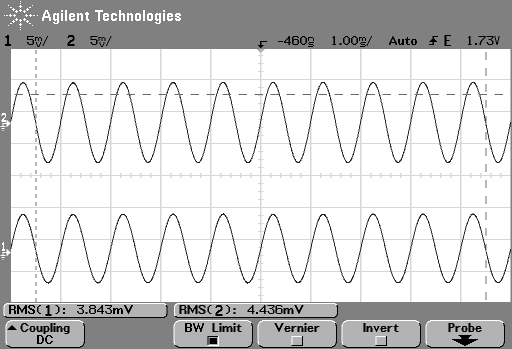 És a két zaj különbsége: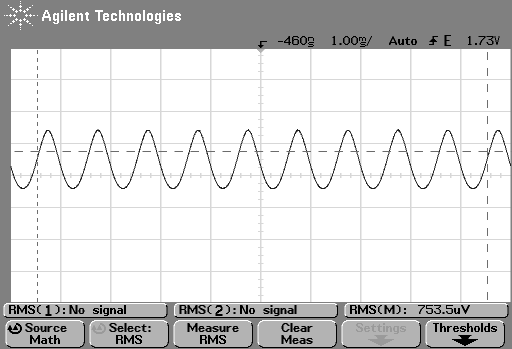 Mérésekkel ellenőrizze a számítást illetve a konduktív csatolásmentesítés eredményét!<mérési tapasztalatok>Értékelje a tapasztalatokat!<mérési tapasztalatok>A nyomtatott huzalozás 52…58 µm vastagságú rézből készült, vezetékszélessége 1mm ± 10%. A hordozó 1,6 mm vastagságú, relatív dielektromos állandója 4,7. A lezáróellenállások 5% toleranciájúak.Hálózati szűrő vizsgálataA szűrő műszaki adatai alapján (melyek a jelen mérési útmutató végén, a csatolt adatlapon találhatóak) számítsa ki a szimmetrikus jelre vonatkozó (szórási) induktivitást 1 MHz frekvencián!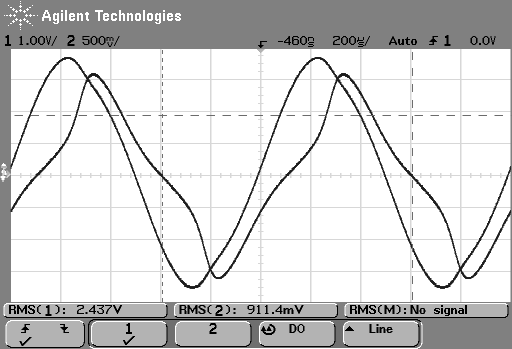 A szűrő műszaki adatai alapján számítsa ki az aszimmetrikus zavarjelre vonatkozó csillapítást 0,1 és 1 MHz frekvencián!50Ohmos ellenállást kell kötni az oszcilloszkóp bemenetére. 1Mhzen: P1=2.437^2/(4*50)= 0.0297WP2=0.911^2/50=0.016WMérje meg az aszimmetrikus zavarjelre vonatkozó csillapítást a fenti frekvenciákon!<mérési tapasztalatok>Értékelje a tapasztalatokat!<mérési tapasztalatok>A fenti méréseknél vegye figyelembe a jelforrás és a szűrő közé beépített illesztő tag 4 dB-s csillapítását!Be- és kikapcsolási tranziensek vizsgálata (demo)Mérje meg egy izzólámpa bekapcsolási áramának tranziensét!<mérési tapasztalatok>Mérje meg egy relé kikapcsolási feszültségének tranziensét tranziens védelem nélkül!<mérési tapasztalatok>Mérje meg egy relé kikapcsolási feszültségének tranziensét tranziens védelem alkalmazásával!<mérési tapasztalatok>Értékelje a tapasztalatokat!<mérési tapasztalatok>Kiegészítő mérési feladatokRF-sugárzás mérése (demo)Vizsgálja meg a közeltéri mágneses és elektromos szonda felhasználásával a VIK-II-03 számú panel  EMC-M jelű áramkörének elektromágneses terét. Az áramkört négyszögjellel gerjesztve figyelje meg a hurok közepén a panelhez közeli térerősség komponensek spektrumát. Mozgassa a mágneses mérőszondát különböző irányokba és figyelje meg az alapharmonikus komponens viselkedését.<mérési tapasztalatok>Vizsgálja meg a közeltéri mágneses és elektromos szonda felhasználásával a VIK-II-03 számú panel C jelű áramkörének elektromágneses terét. Az áramkört négyszögjellel gerjesztve figyelje meg a hurok közepén a panelhez közeli térerősség komponensek spektrumát. Mozgassa az elektromos mérőszondát különböző irányokba és figyelje meg az alapharmonikus komponens viselkedését.<mérési tapasztalatok>Értékelje a tapasztalatokat! <mérési tapasztalatok>A mérés tárgya:EMC alapjelenségek mérése (3. mérés)A mérést végzik:Mérőcsoport:A mérés időpontja:A mérést vezeti:OszcilloszkópAgilent 54622A< gy.sz. >TápegységAgilent E3630< gy.sz. >Függvénygenerátor Agilent 33220A< gy.sz. >SpektrumanalizátorAgilent E4411B ESA-L< gy.sz. >Közeltéri mérőszonda készletHameg HZ530< gy.sz. >